                                       ლაგოდეხის მუნიციპალიტეტის საკრებულოს                     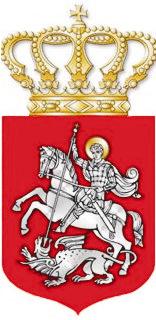 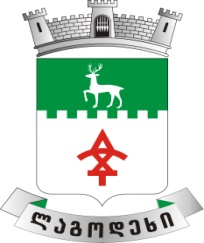 დადგენილება № __                                                           2022  წლის   __ ლაგოდეხის მუნიციპალიტეტის მერიის დებულების დამტკიცების შესახებ“ ლაგოდეხის მუნიციპალიტეტის საკრებულოს 2017 წლის 22 დეკემბრის N46 დადგენილებაში ცვლილების შეტანის თაობაზე„ნორმატიული აქტების შესახებ“ საქართველოს ორგანული კანონის მე-20 მუხლის მე-4 პუნქტის შესაბამისად, ლაგოდეხის მუნიციპალიტეტის საკრებულო ადგენს:მუხლი 1შეტანილ იქნეს ცვლილება ,,ლაგოდეხის მუნიციპალიტეტის მერიის დებულების დამტკიცების შესახებ“ ლაგოდეხის მუნიციპალიტეტის საკრებულოს 2017 წლის 22 დეკემბრის N46 დადგენილებაში (www.matcne.gov.ge.28.12.2017, 010260020.35.167.016337).მუხლი 2ლაგოდეხის მუნიციპალიტეტის მერიის დებულების დამტკიცების შესახებ“ ლაგოდეხის მუნიციპალიტეტის საკრებულოს 2017 წლის 22 დეკემბრის N46 დადგენილების დანართი „ლაგოდეხის მუნიციპალიტეტის მერიის დებულების“: 1. მე-16 მუხლის მე-4 პუნქტის  „ვ“ ქვეპუნქტი ჩამოყალიბდეს შემდეგი რედაქციით:„ვ.უზრუნველყოფს მოქალაქეებზე საქონლის ადგილწარმოშობის, პირის კონკრეტულ მისამართზე ფაქტობრივი ცხოვრების და საქართველოს კანონმდებლობით გათვალისწინებული სხვა ცნობების გაცემას, გარდა „საქართველოს მოქალაქეობის შესახებ“ საქართველოს ორგანული კანონის 30 2 -ე მუხლის პიველი  პუნქტით გათვალისწინებული შემთხვევებისა;2.  27-ე  მუხლის  მე-3 პუნქტი  ჩამოყალიბდეს შემდეგი რედაქციით:„3.მერიის პოლიტიკური თანამდებობის პირთა სამსახურებრივი ურთიერთობების შეჩერებისა და შეწყვეტის საფუძვლები და წესი განისაზღვრება საქართველოს ორგანული კანონით „ადგილობრივი თვითმმართველობის კოდექსი“-თ დადგენილი წესით”.მუხლი3დადგენილება ამოქმედდეს გამოქვეყნებისთანავე.     საკრებულოს თავმჯდომარე:                                                          კარლო ჯამბურია